Fren2DB											Nom: ______________________L’impératifIn French, there are only three ways to give a command, or tell someone what to do:  ①tell one person, ②tell more than one person, and ③ say “Let’s” and include yourself.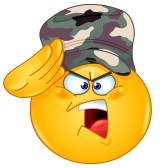 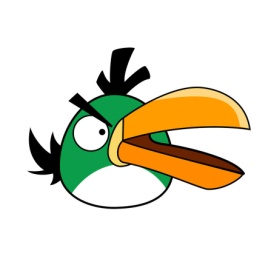 One person   – Use the TU form of the verb but drop the 				TU.	You finish your homework – Tu finis tes devoirs.Finish your homework!  -  Finis tes devoirs!More than one person – Use the VOUS form of the verb but 					drop the VOUS	You all wear a helmet. – Vous portez un casque.Wear a helmet! -  Portez un casque!Let’s and include yourself   - Use the NOUS form of the verb 						and drop the NOUS.	We go to the movies. – Nous allons au cinema.Let’s go to the movies! -  Allons au cinema!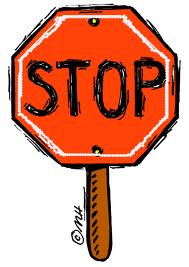 STOP!  If it is an ER verb in the TU form ONLY, you must also drop the S.		  Tu portes des bottes. – You wear some boots.		   Porte  des bottes!   Wear some boots!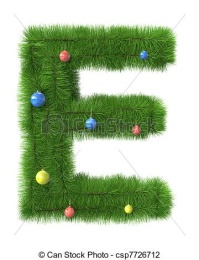 		XCEPTION:  Tu vas à gauche – You go to the left.					Va  à gauche! – Go to the left!   ALLER           	AVOIR            ETRE                   SAVOIR	   Va!			Aie!			   Sois!			   Sache!   Allons!		Ayons!		   Soyons!		   Sachons!   Allez!			Ayez!		   Soyez!		   Sachez!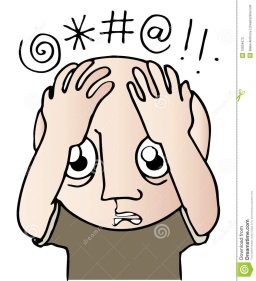 L’impératif affirmatif		L’impératif négatifLes pronoms vont 			Les pronoms vontdevant le verbe!			derrière le verbe.	Exemples :					Exemples :1.  Le tatouage?  			1.  Le tatouage?  	Faites-le!  (Do it!)		 	Ne le faites pas!  (Don’t do it!) 2.  Cette mode?  			2.  Cette mode?  	Porte-la!   (Wear it!)  			Ne la porte pas!  (Don’t wear it!) 3.  Nos chiens?  				3.  Nos chiens?   	Apportons-les!				Ne les apportons pas! 	(Let’s bring them!)				(Let’s not bring them!)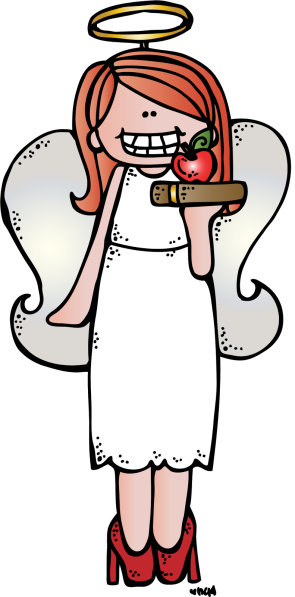 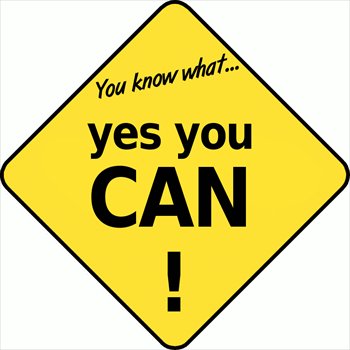 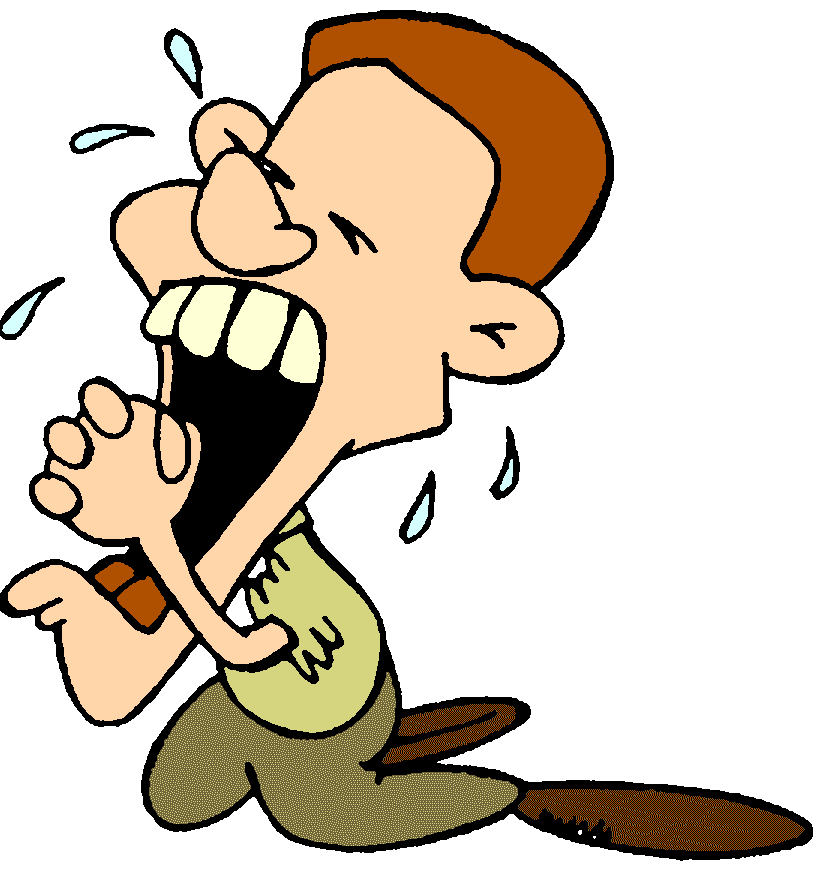 